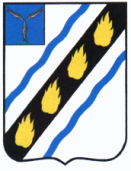 ЗОЛОТОСТЕПСКОЕ  МУНИЦИПАЛЬНОЕ  ОБРАЗОВАНИЕ СОВЕТСКОГО  МУНИЦИПАЛЬНОГО  РАЙОНА  САРАТОВСКОЙ  ОБЛАСТИСОВЕТ  ДЕПУТАТОВ (третьего созыва)РЕШЕНИЕОт 25.12.2013 г. № 21с.Александровка О создании муниципального дорожного фонда Золотостепского муниципального образования Советского муниципального районаВ соответствии со статьей 179.4 Бюджетного кодекса Российской Федерации, Федеральным законом от 08.11.2007 № 257-ФЗ «Об автомобильных дорогах и о дорожной деятельности в Российской Федерации и о внесении изменений в отдельные законодательные акты Российской Федерации», руководствуясь Уставом Золотостепского муниципального образования Советского муниципального района Саратовской области, Совет депутатов Золотостепского муниципального образования РЕШИЛ:1. Создать с 01 января 2014 года муниципальный дорожный фонд Золотостепского муниципального образования Советского муниципального района.2. Утвердить Порядок формирования и использования бюджетных ассигнований муниципального дорожного фонда Золотостепского муниципального образования Советского муниципального района согласно приложению.3. Настоящее решение вступает в  силу по истечении 10 дней со дня его официального опубликования (обнародования) и распространяется на правоотношения, возникшие с 01 января 2014 года.Глава Золотостепского муниципального образования 			А.В.ТрушинПриложение к решению Советадепутатов Золотостепскогомуниципального образования от 25.12.2013 г. № 21Порядокформирования и использования бюджетных ассигнованиймуниципального дорожного фонда Золотостепского муниципального образования Советского муниципального района1. Настоящий порядок определяет правила формирования и использования бюджетных ассигнований муниципального дорожного фонда Золотостепского муниципального образования Советского муниципального района.2. Муниципальный дорожный фонд Золотостепского муниципального образования Советского муниципального района - часть средств бюджета Золотостепского муниципального образования Советского муниципального района, подлежащая использованию в целях финансового обеспечения дорожной деятельности в отношении автомобильных дорог общего пользования местного значения, а также капитального ремонта и ремонта дворовых территорий многоквартирных домов, проездов к дворовым территориям многоквартирных домов населенных пунктов на территории Золотостепского муниципального образования Советского муниципального района.3. Объем бюджетных ассигнований муниципального дорожного фонда Золотостепского муниципального образования Советского муниципального района утверждается решением Совета депутатов Золотостепского муниципального образования Советского муниципального района о бюджете на очередной финансовый год (очередной финансовый год и плановый период) в размере не менее прогнозируемого объема доходов бюджета Золотостепского муниципального образования Советского муниципального района от:1) акцизов на автомобильный бензин, прямогонный бензин, дизельное топливо, моторные масла для дизельных и (или) карбюраторных (инжекторных) двигателей, производимые на территории Российской Федерации, подлежащих зачислению в местный бюджет;2) использования имущества, входящего в состав автомобильных дорог общего пользования местного значения Золотостепского муниципального образования Советского муниципального района;3) платы за оказание услуг по присоединению объектов дорожного сервиса к автомобильным дорогам общего пользования местного значения Золотостепского муниципального образования Советского муниципального района;4) денежных средств, поступающих в местный бюджет, от уплаты неустоек (штрафов, пеней), а также от возмещения убытков муниципального заказчика, взысканных в установленном порядке в связи с нарушением исполнителем (подрядчиком) условий муниципального контракта или иных договоров, финансируемых за счет средств муниципального дорожного фонда Золотостепского муниципального образования Советского муниципального района, или в связи с уклонением от заключения такого контракта или иных договоров;5) поступлений в виде субсидий, субвенций из бюджетов бюджетной системы Российской Федерации на финансовое обеспечение дорожной деятельности в отношении автомобильных дорог общего пользования местного значения Золотостепского муниципального образования Советского муниципального района;6) безвозмездных поступлений от физических и юридических лиц на финансовое обеспечение дорожной деятельности, в том числе добровольных пожертвований, в отношении автомобильных дорог общего пользования местного значения Золотостепского муниципального образования Советского муниципального района;7) платы в счет возмещения вреда, причиняемого транспортными средствами, осуществляющими перевозки тяжеловесных грузов по автомобильным дорогам общего пользования местного значения Золотостепского муниципального образования Советского муниципального района;8) денежных средств, внесенных участником конкурса или аукциона, проводимых в целях заключения муниципального контракта, финансируемого за счет средств муниципального дорожного фонда Золотостепского муниципального образования Советского муниципального района, в качестве обеспечения заявки на участие в таком конкурсе или аукционе в случае уклонения участника конкурса или аукциона от заключения такого контракта и в иных случаях, установленных законодательством Российской Федерации;9) передачи в аренду земельных участков, расположенных в полосе отвода автомобильных дорог общего пользования местного значения Золотостепского муниципального образования Советского муниципального района.4. Бюджетные ассигнования муниципального дорожного фонда Золотостепского муниципального образования Советского муниципального района направляются на:1) финансовое обеспечение деятельности по проектированию, строительству, реконструкции, капитальному ремонту, ремонту и содержанию автомобильных дорог общего пользования местного значения Золотостепского муниципального образования Советского муниципального района и искусственных сооружений на них, а также капитальному ремонту и ремонту дворовых территорий многоквартирных домов, проездов к дворовым территориям многоквартирных домов населенных пунктов на территории Золотостепского муниципального образования Советского муниципального района;2) инвентаризацию, паспортизацию, диагностику, обследование, разработку проектов организации дорожного движения, подсчет интенсивности дорожного движения, пропускной способности автомобильных дорог общего пользования местного значения и искусственных сооружений на них, проведение кадастровых работ, государственной регистрации прав в отношении земельных участков, занимаемых автомобильными дорогами общего пользования местного значения, искусственными сооружениями и другими объектами недвижимости на них, используемыми в дорожной деятельности, аренда, выкуп земельных участков, объектов недвижимости, используемых в дорожной деятельности, возмещение их стоимости в соответствии с законодательством.5. Использование бюджетных ассигнований муниципального дорожного фонда Золотостепского муниципального образования Советского муниципального района осуществляется в соответствии с решением Совета депутатов Золотостепского муниципального образования Советского муниципального района о бюджете на очередной финансовый год (очередной финансовый год и плановый период) в рамках реализации муниципальной программы, а также непрограммных мероприятий, утвержденных иными нормативными правовыми актами, устанавливающими расходные обязательства в сфере дорожного хозяйства.Бюджетные ассигнования муниципального дорожного фонда, не использованные в текущем финансовом году, направляются на увеличение бюджетных ассигнований фонда в очередном финансовом году.6. Главным распорядителем средств муниципального дорожного фонда Золотостепского муниципального образования Советского муниципального района является администрация Советского муниципального района Саратовской области.7. Контроль за целевым использованием средств муниципального дорожного фонда Золотостепского муниципального образования Советского муниципального района осуществляет Совет депутатов Золотостепского муниципального образования Советского муниципального района в соответствии с действующим законодательством и муниципальными правовыми актами.Верно:Секретарь Совета депутатов 		Н.И.Штода